 LUTHER MEMORIAL CHURCH1907 Hollywood Drive York, PA 17403717-854-1219www.lutherpeople.orgInstallation ofThe Reverend Vanessa L. StorlieApril 21, 2024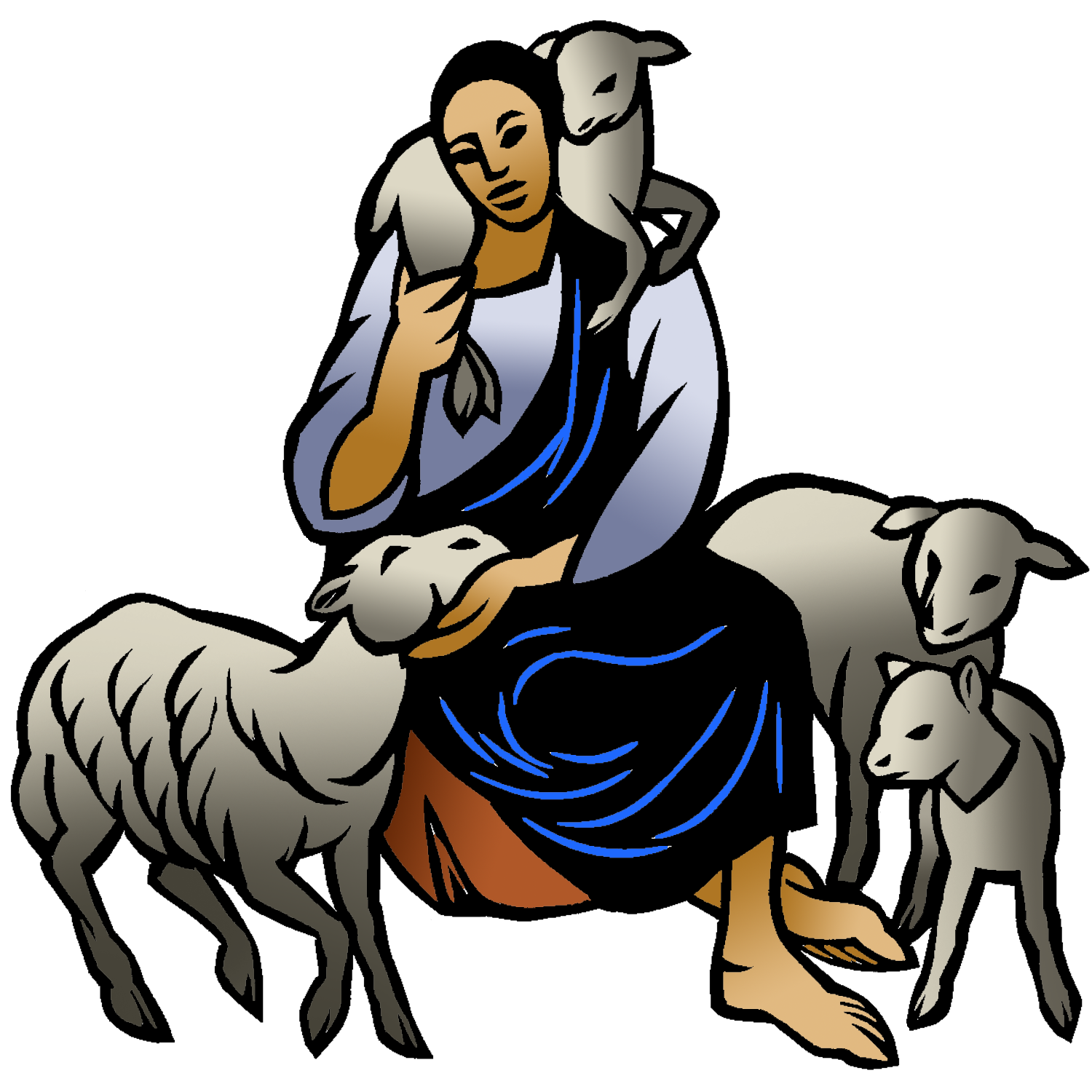 All people are welcome to share in laughter, the love of God, and the life of Christ with us, regardless of creed, race, sexual orientation, or anything that may separate you from another community!+ GATHERING +aNNOUNCEMENTSPlease stand as you are able.entrance hymn	“Holy Spirit, Ever Dwelling”	LBW #523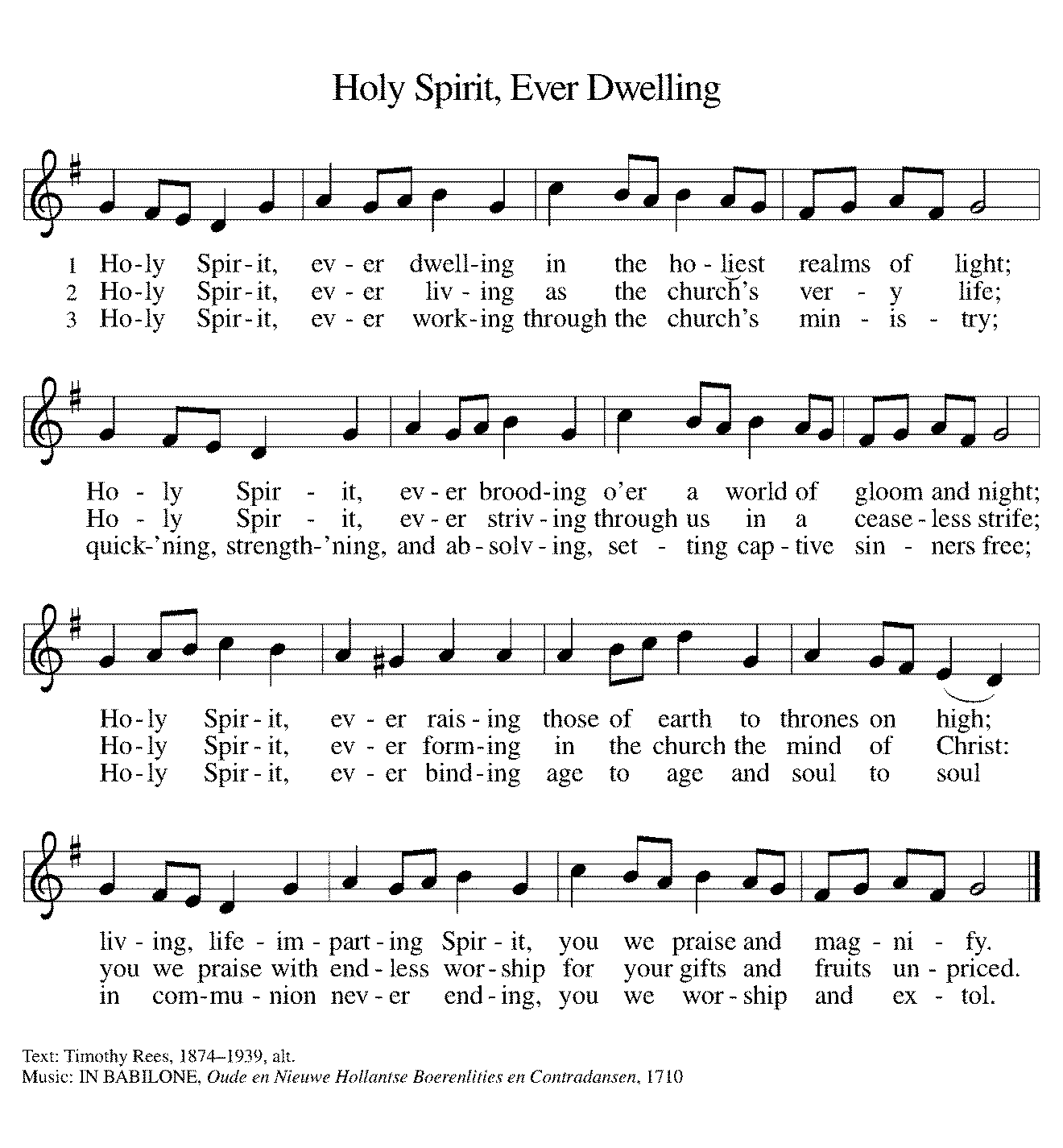 apostolic greetingMay the grace of our Lord Jesus Christ, the love of God, and the communion of the Holy Spirit be with you all.And also with you.hymn oF PRAISE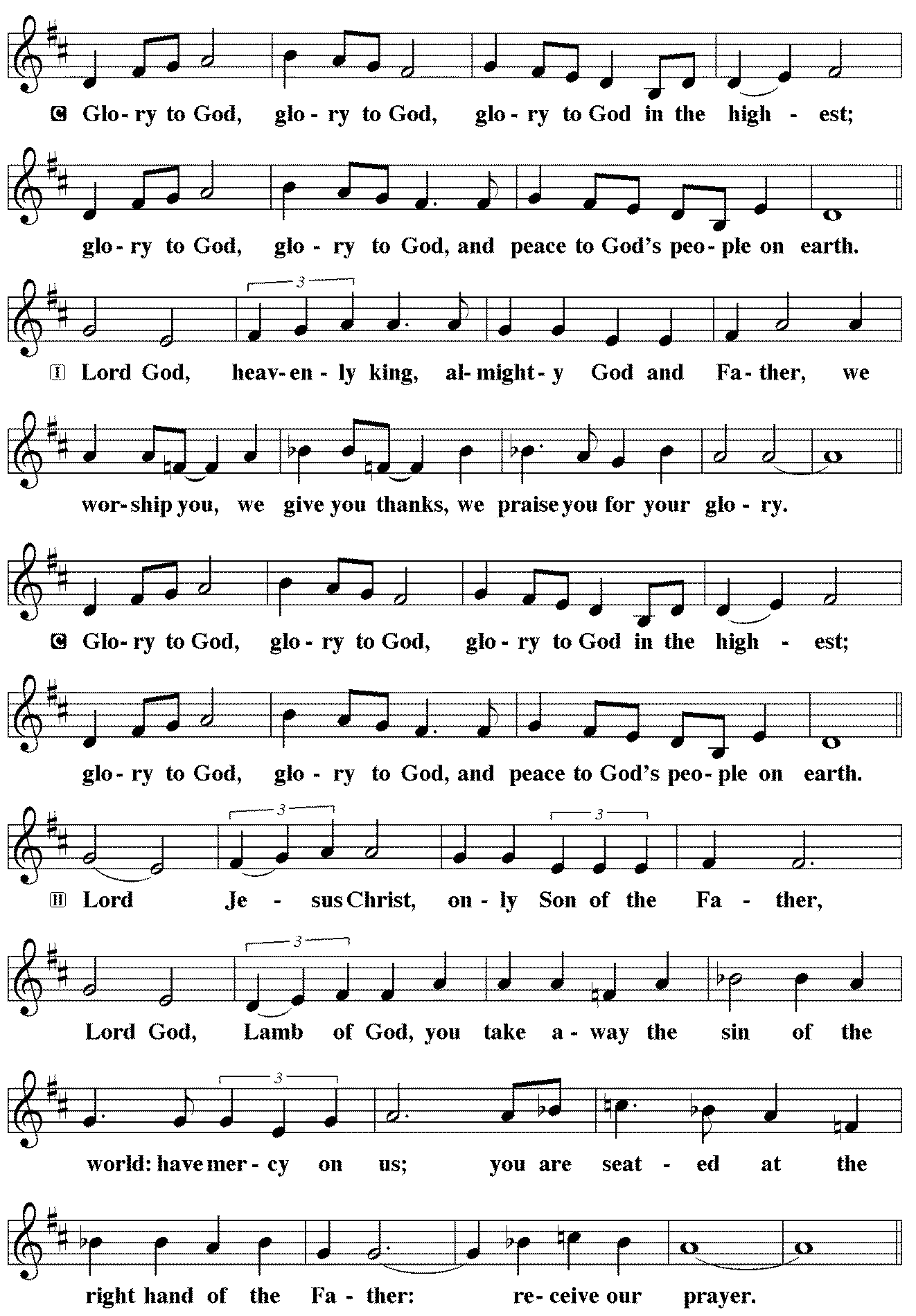 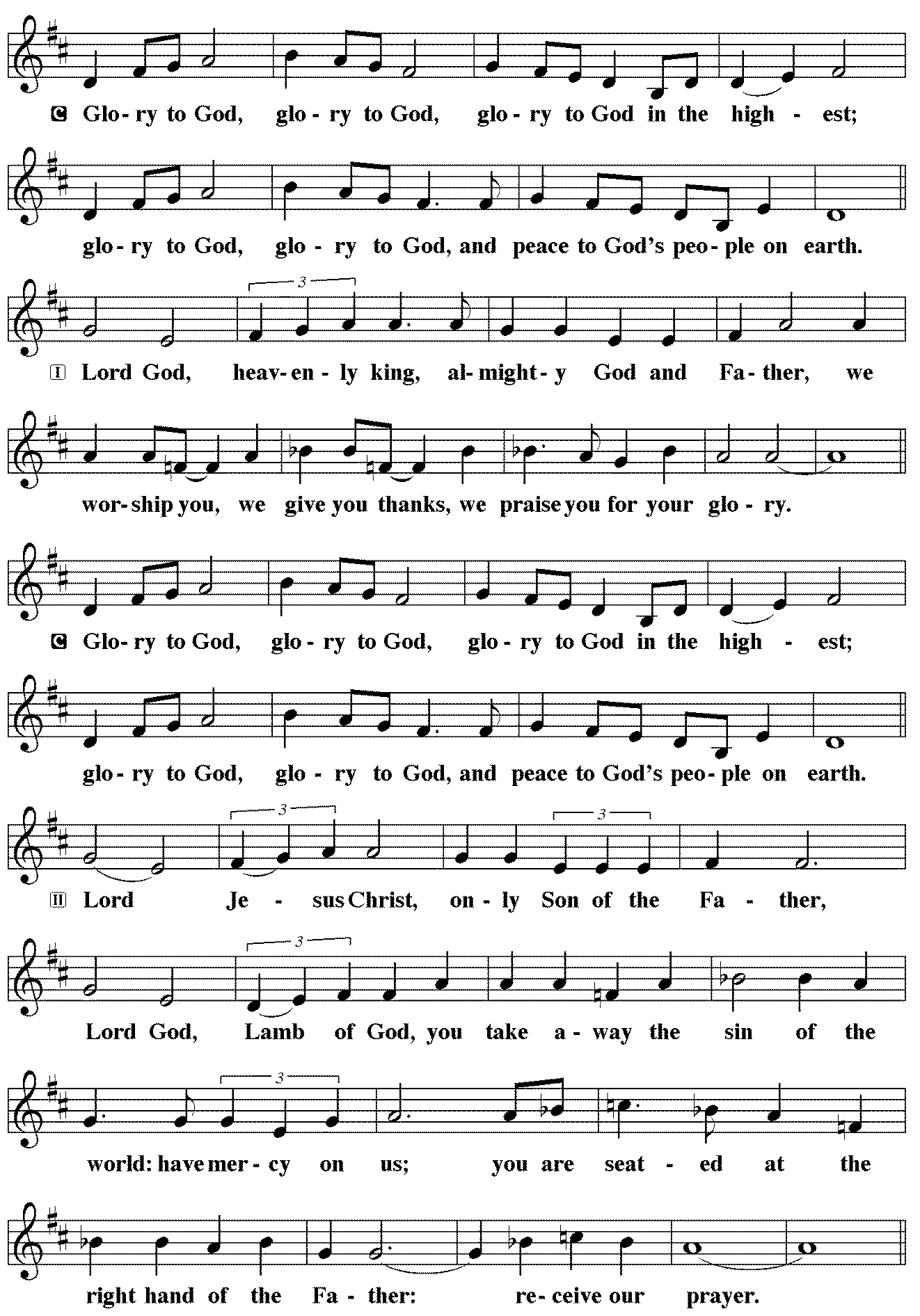 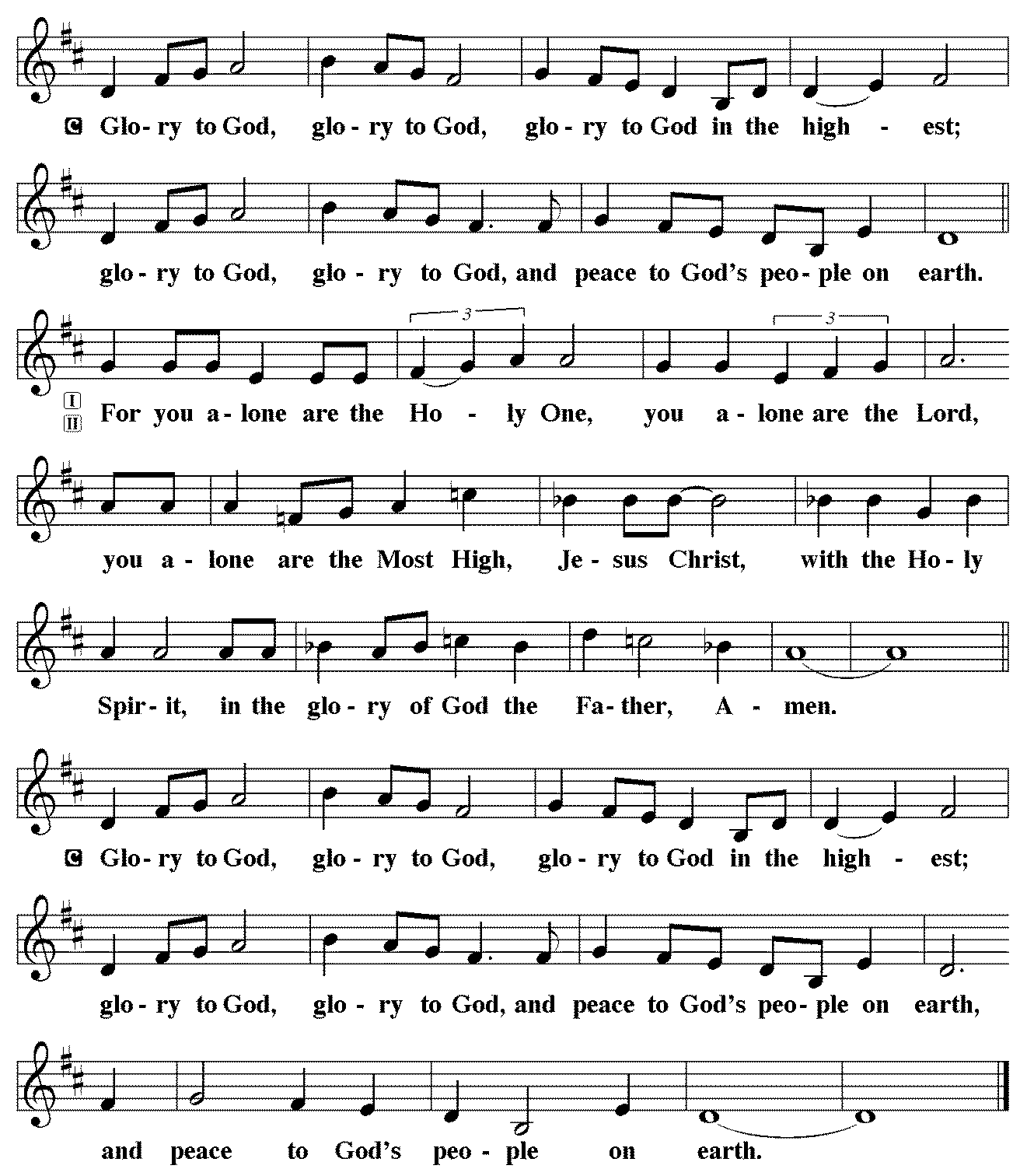 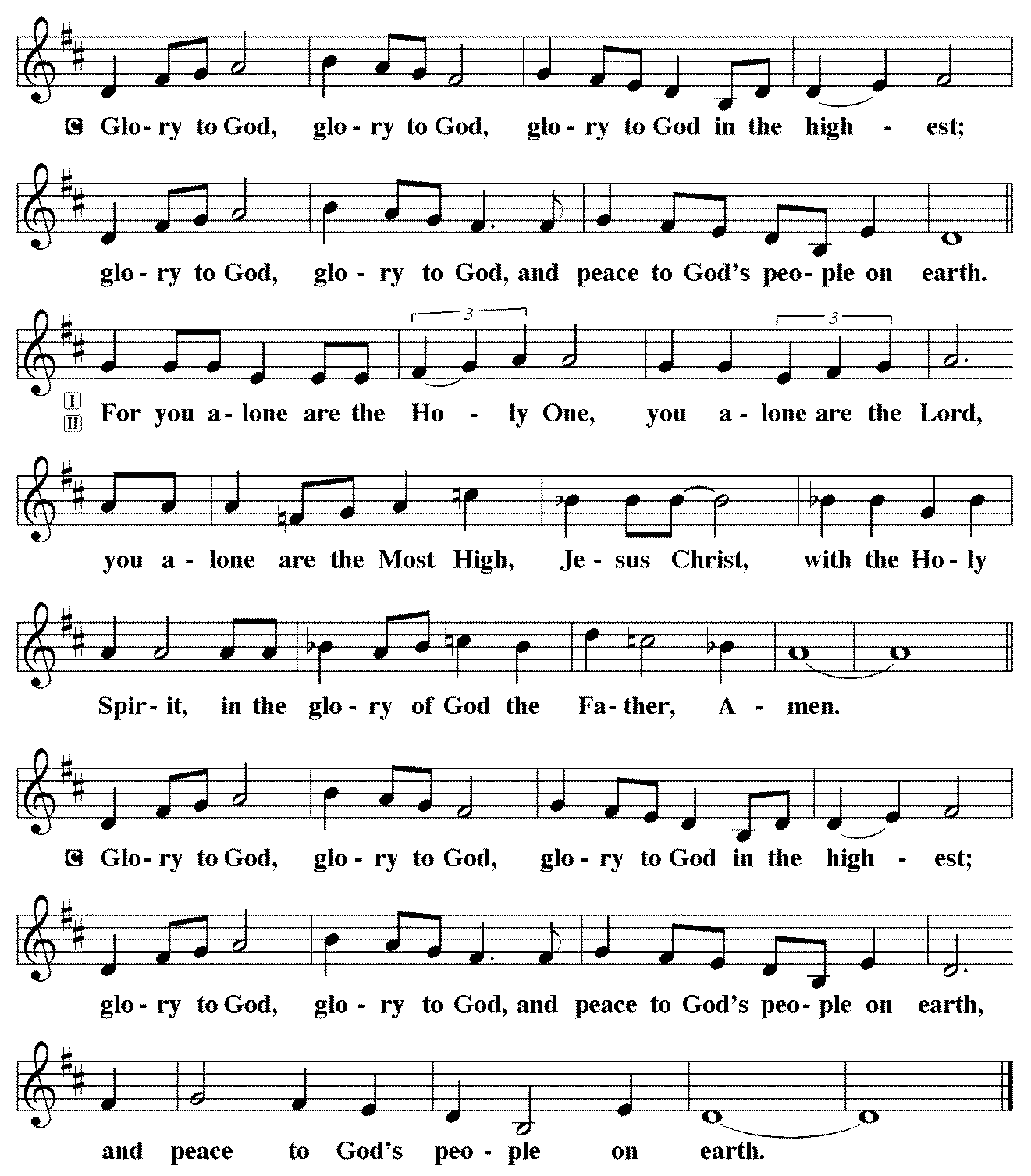 prayer of the dayLet us pray…Almighty God, through your Son Jesus Christ you gave the holy apostles many gifts and commanded them to feed your flock. Inspire all pastors to proclaim your word diligently and your people to receive it willingly, that finally we may receive the crown of eternal glory; through Jesus Christ, our Savior and Lord. Amen.Please be seated.+ word +first reading: Isaiah 42:5-95 Thus says God, the Lord, who created the heavens and stretched them out, who spread out the earth and what comes from it, who gives breath to the people upon it and spirit to those who walk in it: 6 I am the Lord; I have called you in righteousness; I have taken you by the hand and kept you; I have given you as a covenant to the people, a light to the nations, 7to open the eyes that are blind, to bring out the prisoners from the dungeon, from the prison those who sit in darkness. 8 I am the Lord; that is my name; my glory I give to no other, nor my praise to idols. 9 See, the former things have come to pass, and new things I now declare; before they spring forth, I tell you of them.Word of God. Word of life.Thanks be to God.Psalm 1031 Bless the Lord, O my soul,
    and all that is within me,
    bless his holy name.
2 Bless the Lord, O my soul,
    and do not forget all his benefits—
3 who forgives all your iniquity,
    who heals all your diseases,
4 who redeems your life from the Pit,
    who crowns you with steadfast love and mercy,
5 who satisfies you with good as long as you live
    so that your youth is renewed like the eagle’s.6 The Lord works vindication
    and justice for all who are oppressed.
7 He made known his ways to Moses,
    his acts to the people of Israel.
8 The Lord is merciful and gracious,
    slow to anger and abounding in steadfast love.
9 He will not always accuse,
    nor will he keep his anger forever.
10 He does not deal with us according to our sins
    nor repay us according to our iniquities.
11 For as the heavens are high above the earth,
    so great is his steadfast love toward those who fear him;
12 as far as the east is from the west,
    so far he removes our transgressions from us.
13 As a father has compassion for his children,
    so the Lord has compassion for those who fear him.
14 For he knows how we were made;
    he remembers that we are dust.15 As for mortals, their days are like grass;
    they flourish like a flower of the field;
16 for the wind passes over it, and it is gone,
    and its place knows it no more.
17 But the steadfast love of the Lord is from everlasting to everlasting
    on those who fear him,
    and his righteousness to children’s children,
18 to those who keep his covenant
    and remember to do his commandments.19 The Lord has established his throne in the heavens,
    and his kingdom rules over all.
20 Bless the Lord, O you his angels,
    you mighty ones who do his bidding,
    obedient to his spoken word.
21 Bless the Lord, all his hosts,
    his ministers who do his will.
22 Bless the Lord, all his works,
    in all places of his dominion.
    Bless the Lord, O my soul.Second Reading: Acts 20:28-3528Keep watch over yourselves and over all the flock, of which the Holy Spirit has made you overseers, to shepherd the church of God that he obtained with the blood of his own Son. 29I know that after I have gone, savage wolves will come in among you, not sparing the flock. 30Some even from your own group will come distorting the truth in order to entice the disciples to follow them. 31Therefore be alert, remembering that for three years I did not cease night or day to warn everyone with tears. 32And now I commend you to God and to the message of his grace, a message that is able to build you up and to give you the inheritance among all who are sanctified. 33I coveted no one’s silver or gold or clothing. 34You know for yourselves that I worked with my own hands to support myself and my companions. 35In all this I have given you an example that by such work we must support the weak, remembering the words of the Lord Jesus, for he himself said, ‘It is more blessed to give than to receive.’ ”Word of God. Word of life.Thanks be to God.Please stand as you are able.gospel acclamation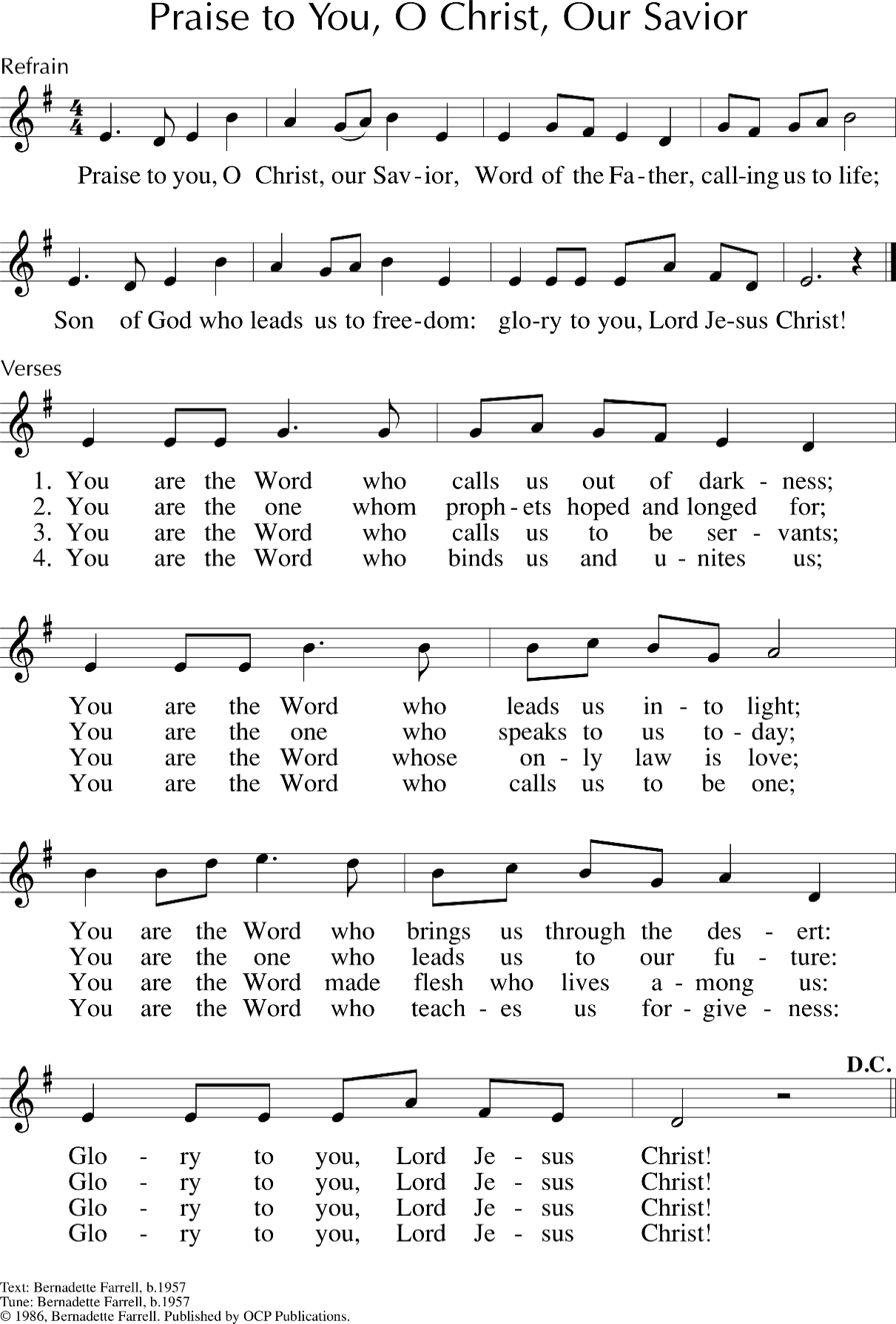 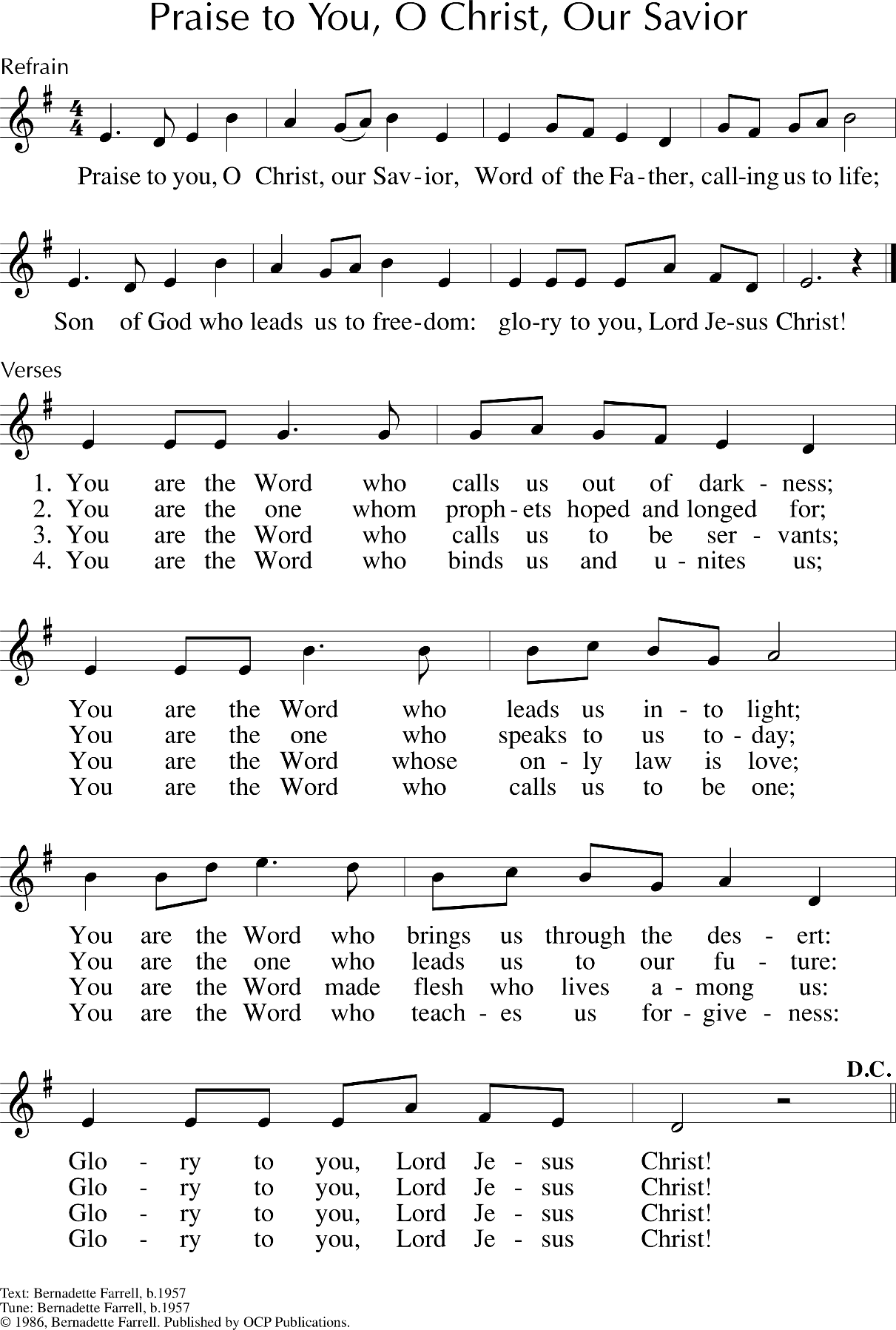 gospel: luke 10:1-12The holy gospel according to Luke.Glory to you, O Lord.1After this the Lord appointed seventy others and sent them on ahead of him in pairs to every town and place where he himself intended to go. 2He said to them, “The harvest is plentiful, but the laborers are few; therefore ask the Lord of the harvest to send out laborers into his harvest. 3Go on your way; I am sending you out like lambs into the midst of wolves. 4Carry no purse, no bag, no sandals, and greet no one on the road. 5Whatever house you enter, first say, ‘Peace to this house!’ 6And if a person of peace is there, your peace will rest on that person, but if not, it will return to you. 7Remain in the same house, eating and drinking whatever they provide, for the laborer deserves to be paid. Do not move about from house to house. 8Whenever you enter a town and its people welcome you, eat what is set before you; 9cure the sick who are there, and say to them, ‘The kingdom of God has come near to you.’ 10But whenever you enter a town and they do not welcome you, go out into its streets and say, 11‘Even the dust of your town that clings to our feet, we wipe off in protest against you. Yet know this: the kingdom of God has come near.’ 12I tell you, on that day it will be more tolerable for Sodom than for that town.The gospel of the Lord.Praise to you, O Christ.Please be seated.sermon	Rev. Susan D. RugglesPlease stand as you are able.hymn of the day	“Lord Jesus, You Shall Be My Song”	ELW #808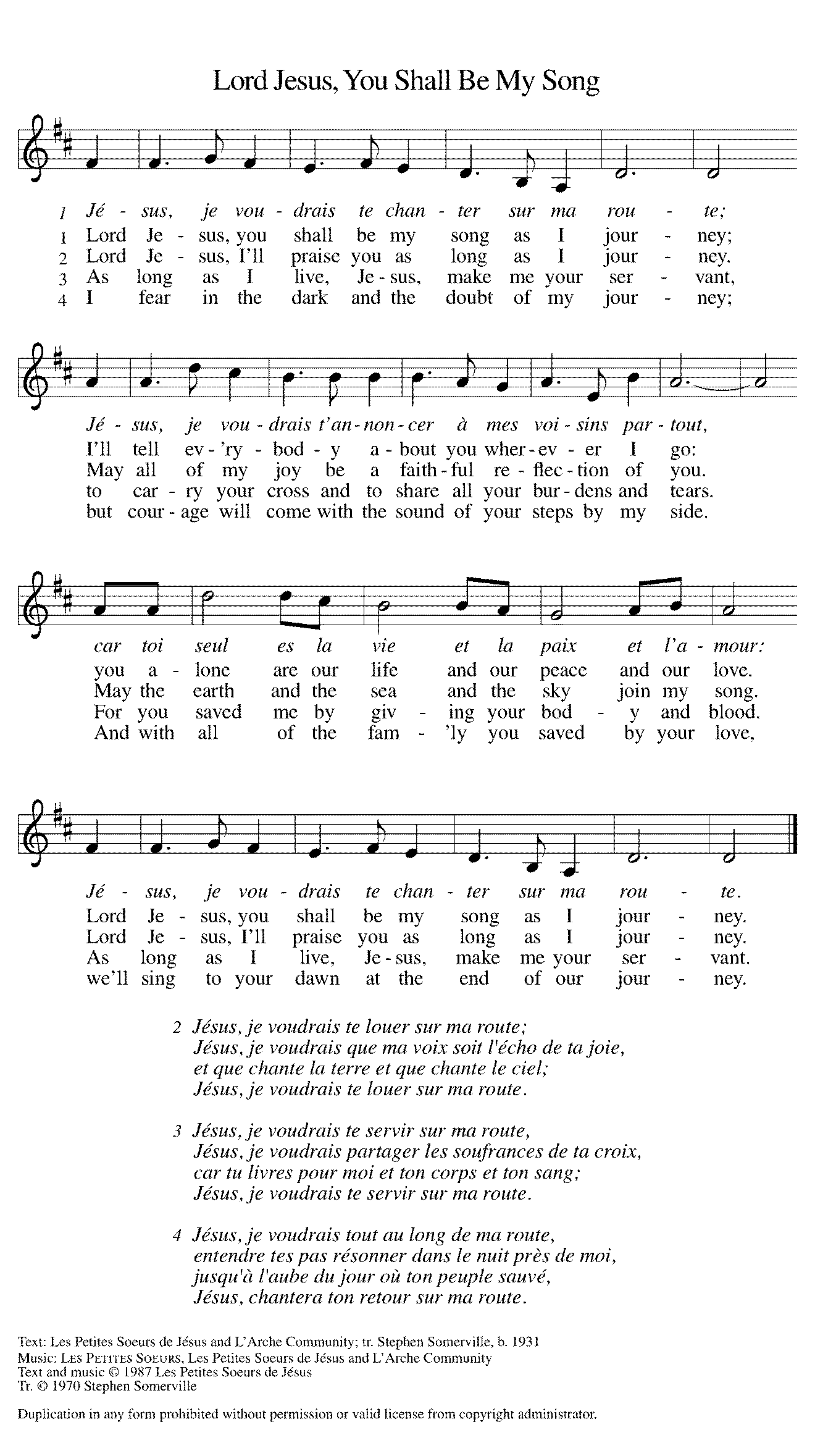 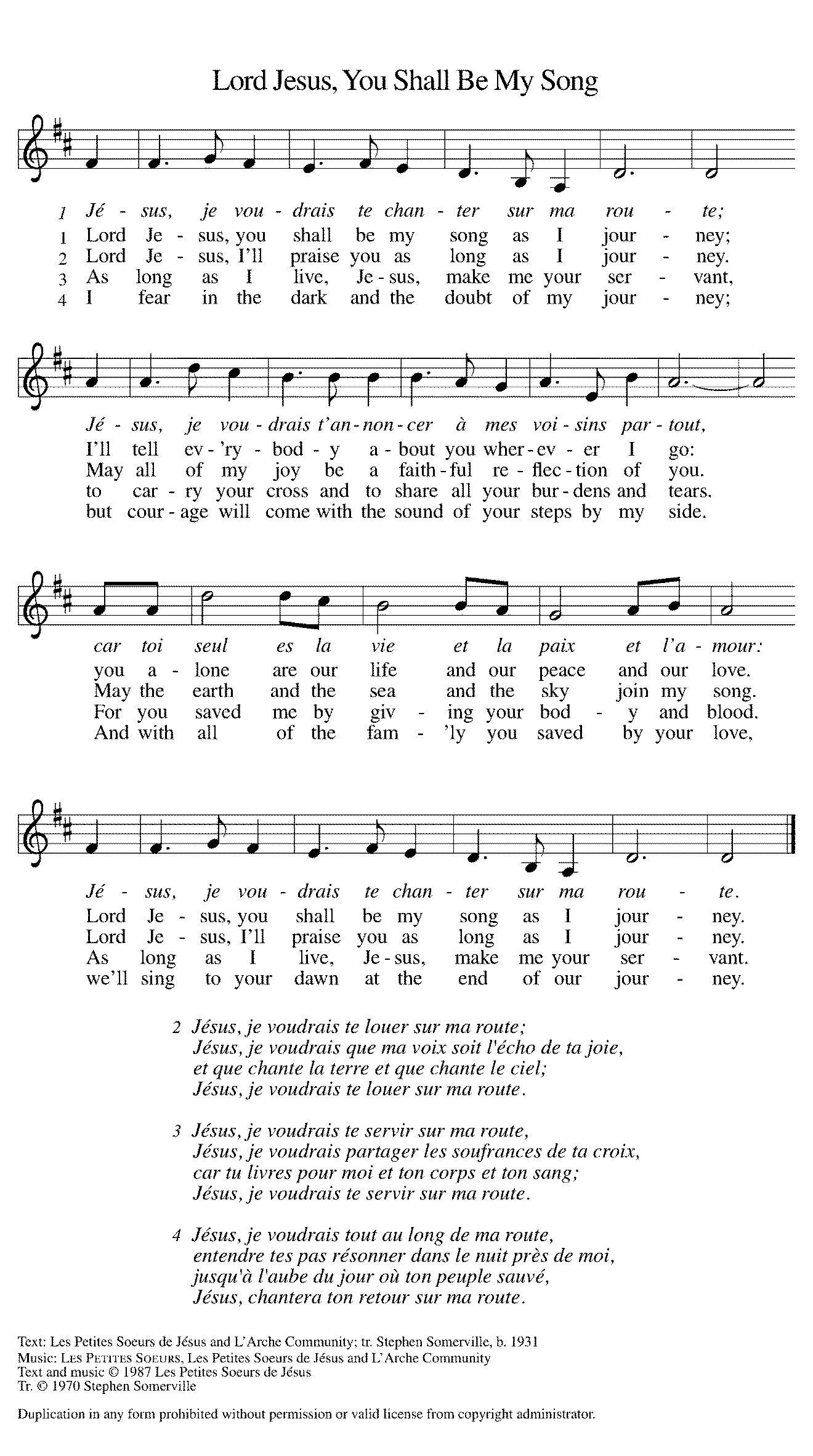 Apostles’ creedI believe in God, the Father almighty,creator of heaven and earth.I believe in Jesus Christ, his only Son, our Lord.He was conceived by the power of the Holy Spiritand born of the virgin Mary.He suffered under Pontius Pilate,was crucified, died, and was buried.He descended into hell.*On the third day he rose again.He ascended into heaven,and is seated at the right hand of the Father.He will come again to judge the living and the dead.I believe in the Holy Spirit,the holy catholic Church,the communion of saints,the forgiveness of sins,the resurrection of the body,and the life everlasting. AmenInstallation of a PastorPresentationHaving been authorized by the church to install The Reverend Vanessa Storlie, our co-worker in the gospel, as Pastor, I now ask for certification of this call.A representative of the calling body addresses the presiding minister.After prayerful deliberation, we, of Luther Memorial Evangelical Lutheran Church, have called The Reverend Vanessa Storlie to serve as a minister of word and sacrament in the position of Pastor.I present Vanessa and this letter certifying the call.The assembly is seated.Address and QuestionsA reading from John: Jesus said, “Peace be with you. As the Father has sent me, so I send you. Receive the Holy Spirit. If you forgive the sins of any, they are forgiven them; if you retain the sins of any, they are retained.” (John 20:21-23)A reading from Matthew: Jesus said, “All authority in heaven and on earth has been given to me. Go therefore and make disciples of all nations, baptizing them in the name of the Father and of the Son and of the Holy Spirit, and teaching them to obey everything that I have commanded you. And remember, I am with you always, to the end of the age.” (Matthew 28:18-20)A reading from First Timothy: Set the believers an example in speech and conduct, in love, in faith, in purity. Attend to the public reading of scripture, to exhorting, to teaching. Do not neglect the gift that is in you, which was given to you through prophecy with the laying on of hands by the council of elders. Put these things into practice, devote yourself to them, so that all may see your progress. Pay close attention to yourself and to your teaching; continue in these things, for in doing this you will save both yourself and your hearers. (1 Timothy 4:12-16)Vanessa, in the presence of this assembly will you commit yourself to this new trust and responsibility, in the confidence that it comes from God through the call of the church?Response: I will, and I ask God to help me.Will you preach and teach in accordance with the holy scriptures and with the confessions of the Lutheran church?Will you carry out this ministry in harmony with the constitutions of the Evangelical Lutheran Church in America?Response: I will, and I ask God to help me.Will you be diligent in your study of the holy scriptures and faithful in your use of the means of grace?Response: I will, and I ask God to help me.Trusting in God’s care, will you love, serve, and pray for God’s people, nourish them with the word and sacraments, and lead them by your own example in faithful service and holy living?Response: I will, and I ask God to help me.Will you give faithful witness in the world, that God’s love may be known in all that you do?Response: I will, and I ask God to help me.Almighty God, who has given you the will to do these things, graciously give you the strength and compassion to perform them.Amen.The assembly stands.People of God, will you receive Vanessa as a messenger of Jesus Christ sent to serve all people with the gospel of hope and salvation?Will you regard Vanessa as a servant of Christ and a steward of the mysteries of God?We will, and we ask God to help us.Will you pray for Vanessa? Will you help and honor Vanessa in carrying out this ministry? In all things, will you strive to live together in the peace and unity of Christ?We will, and we ask God to help us.The presiding minister addresses the minister of Word and Sacrament.Vanessa, the office of Pastor is now committed to you in the name of the Father, and of the Son, and of the Holy Spirit.Amen.BlessingThe God of peace, who brought again from the dead our Lord Jesus, the great shepherd of the sheep, by the blood of the eternal covenant, make you complete in everything good so that you may do God’s will, working in you that which is pleasing in God’s sight; through Jesus Christ, to whom be the glory forever and ever.Amen.You have been called to be among us to baptize, to teach, and to forgive sins.You have been called to be among us to proclaim the good news.You have been called to be among us to preside at the Lord’s supper.People of God, I present to you Vanessa Storlie, your Pastor. Let us welcome Vanessa in the name of Christ.The assembly may offer acclamation with applause.prayers of intercessionRejoicing that Jesus is risen and love has triumphed over fear, let us pray for the church, the world, and all those in need of good news.       A brief silence.Ever-living God, strengthen and sustain pastors and bishops, especially Pastor Vanessa, that with patience and understanding they may love and care for your people. God of grace,hear our prayer.Draw your church together, O God, into one great company of disciples, together following our teacher Jesus Christ into every walk of life, together serving in Christ’s mission to the world, and together witnessing to your love wherever you will send us. God of grace,hear our prayer.Almighty God, your Holy Spirit equips the church with a rich variety of gifts. Grant that we may use them to bear witness to Christ in lives that are built on faith and love. Make us ready to live the gospel and eager to do your will, so that we may share with all your church in the joys of eternal life. God of grace,hear our prayer.God, our creator, by your holy prophet Jeremiah you taught your ancient people to seek the welfare of the cities in which they lived. We commend our neighborhood to your care, that it might be kept free from social strife and decay. Give us strength of purpose and concern for others, that we may create here a community of justice and peace where your will may be done. God of grace,hear our prayer.Almighty God, in giving us dominion over things on earth, you made us coworkers in your creation. Give us wisdom and reverence to use the resources of nature so that no one may suffer from our abuse of them, and that generations yet to come may continue to praise you for your bounty. God of grace,hear our prayer.God of abundance, you have poured out a large measure of earthly blessings: our table is richly furnished, our cup overflows, and we live in safety and security. Teach us to set our hearts on you and not these material blessings. Keep us from becoming captivated by prosperity, and grant us in wisdom to use your blessings to your glory and to the service of humankind. God of grace,hear our prayer.Into your hands, most merciful God, we commend all for whom we pray, trusting in your abiding love; through Jesus Christ, our resurrected and living Lord.Amen.peaceThe peace of Christ be with you always.And also with you.Please be seated.+ meal +musical offeringPlease stand as you are able.offertory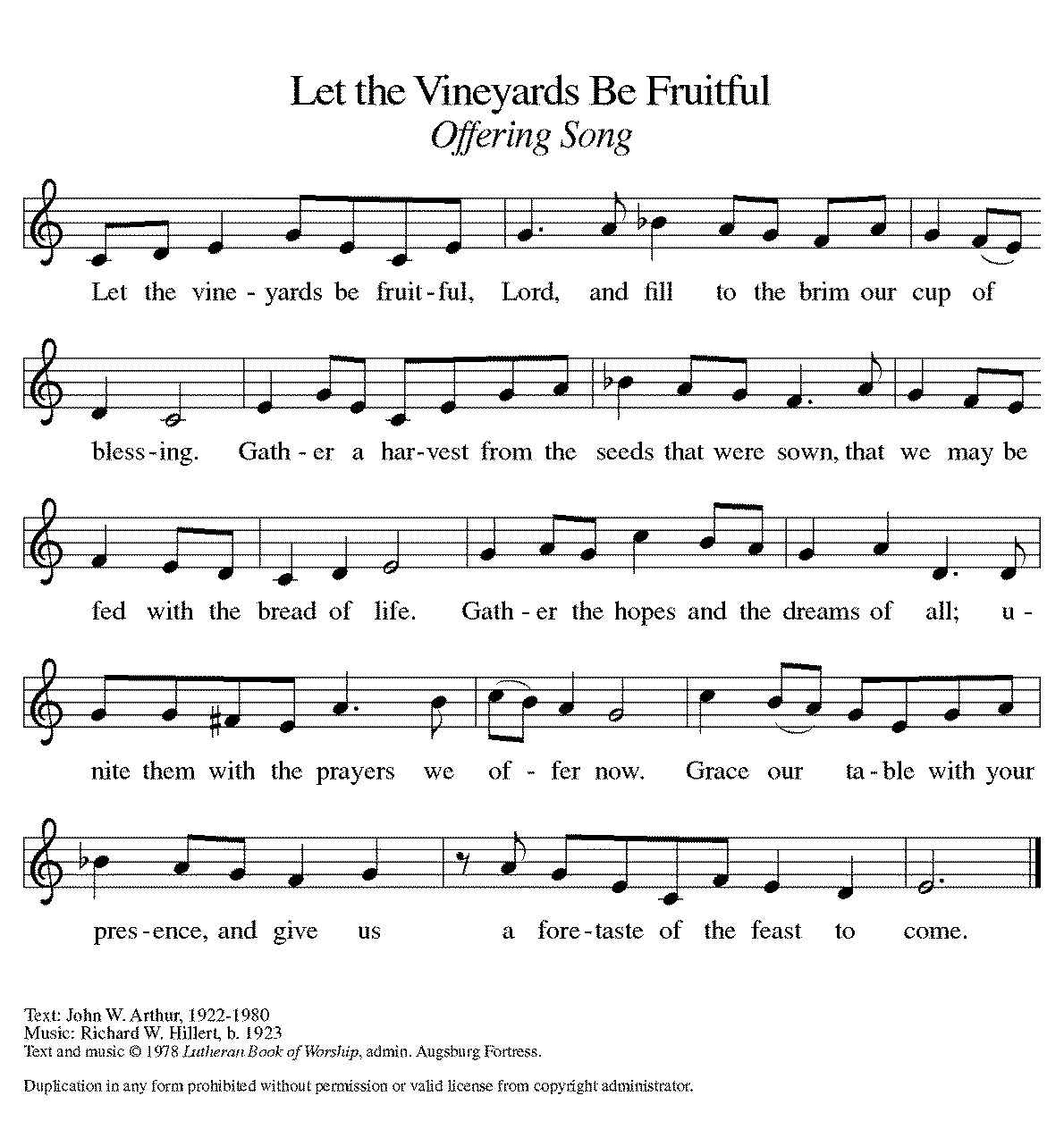 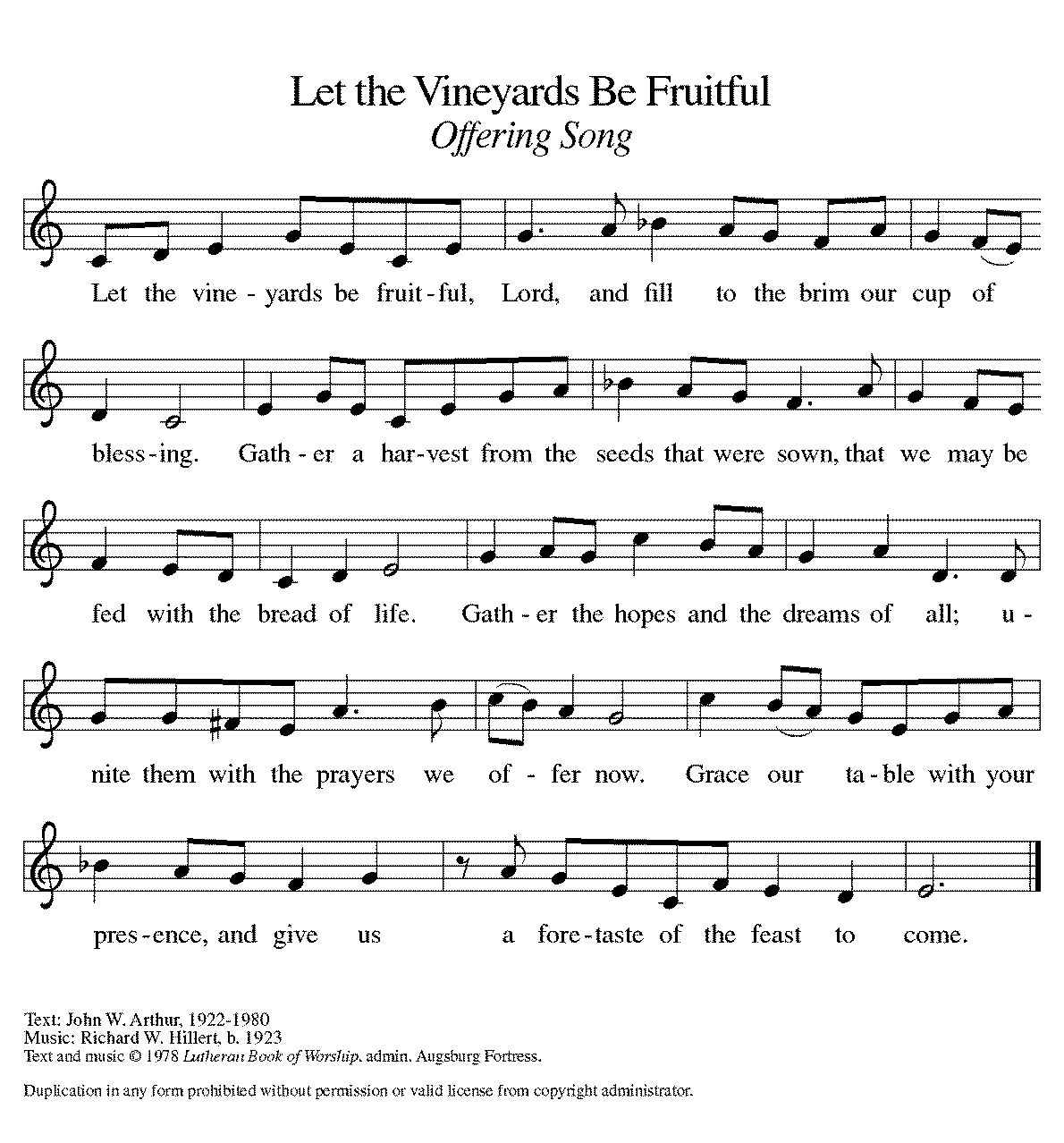 offering prayerLet us pray. Risen One, you call us to believe and bear fruit. May the gifts that we offer here be signs of your abiding love. Form us to be your witnesses in the world, through Jesus Christ, our true vine. Amen.dialogueThe Lord be with you.				And also with you.Lift up your hearts.				We lift them to the Lord.Let us give thanks to the Lord our God.	It is right to give our thanks and praise.prefaceIt is indeed right, our duty and our joy, that we should at all times and in all places give thanks and praise to you, almighty and merciful God, through the great shepherd of your flock, our Savior Jesus Christ; who after his resurrection sent forth the apostles to preach the gospel and teach all nations, and promised to be with them, even to the end of the age. And so, with the glorious company of the apostles, with the choirs of angels and all the hosts of heaven, we praise your name and join their unending hymn:sanctus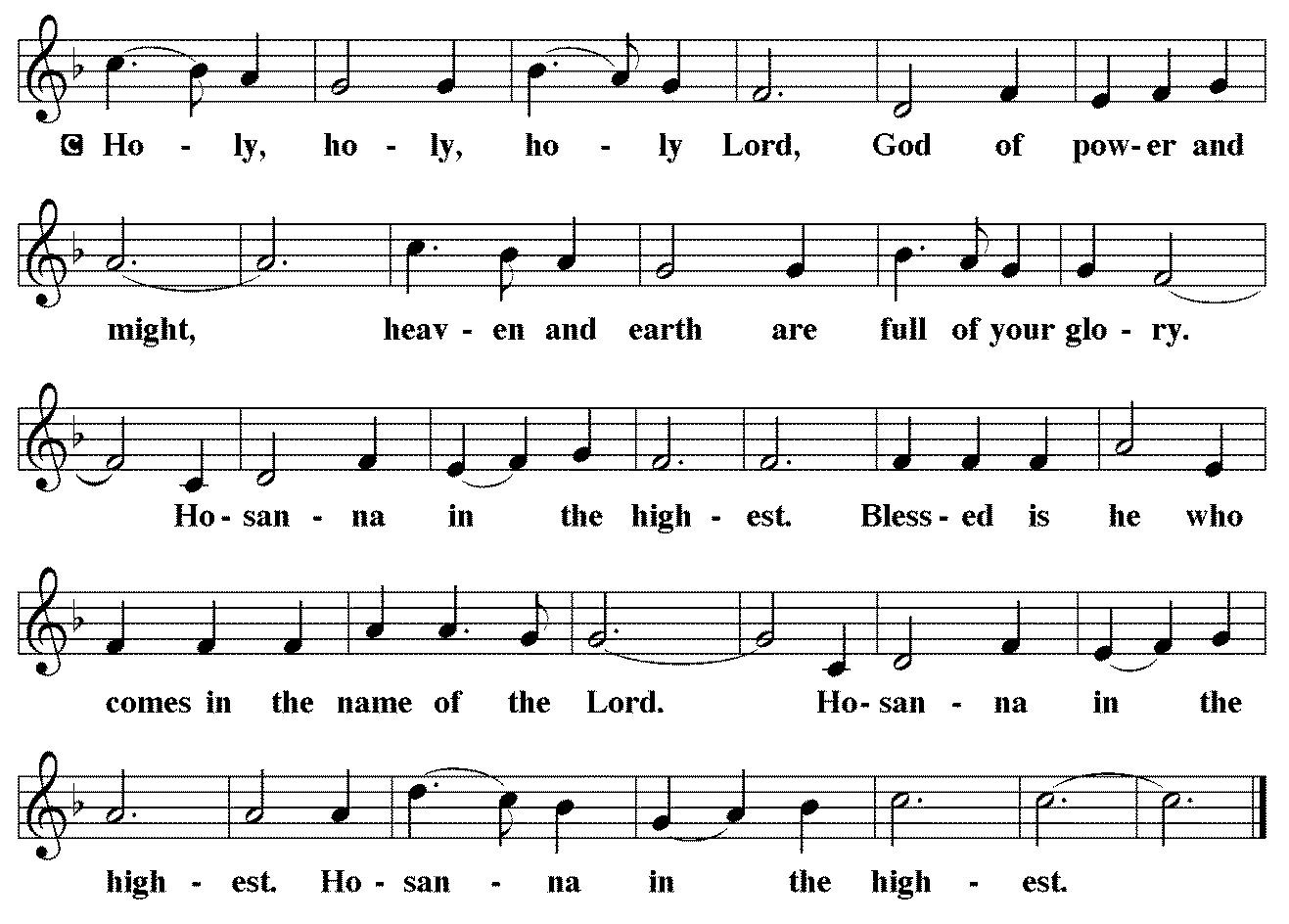 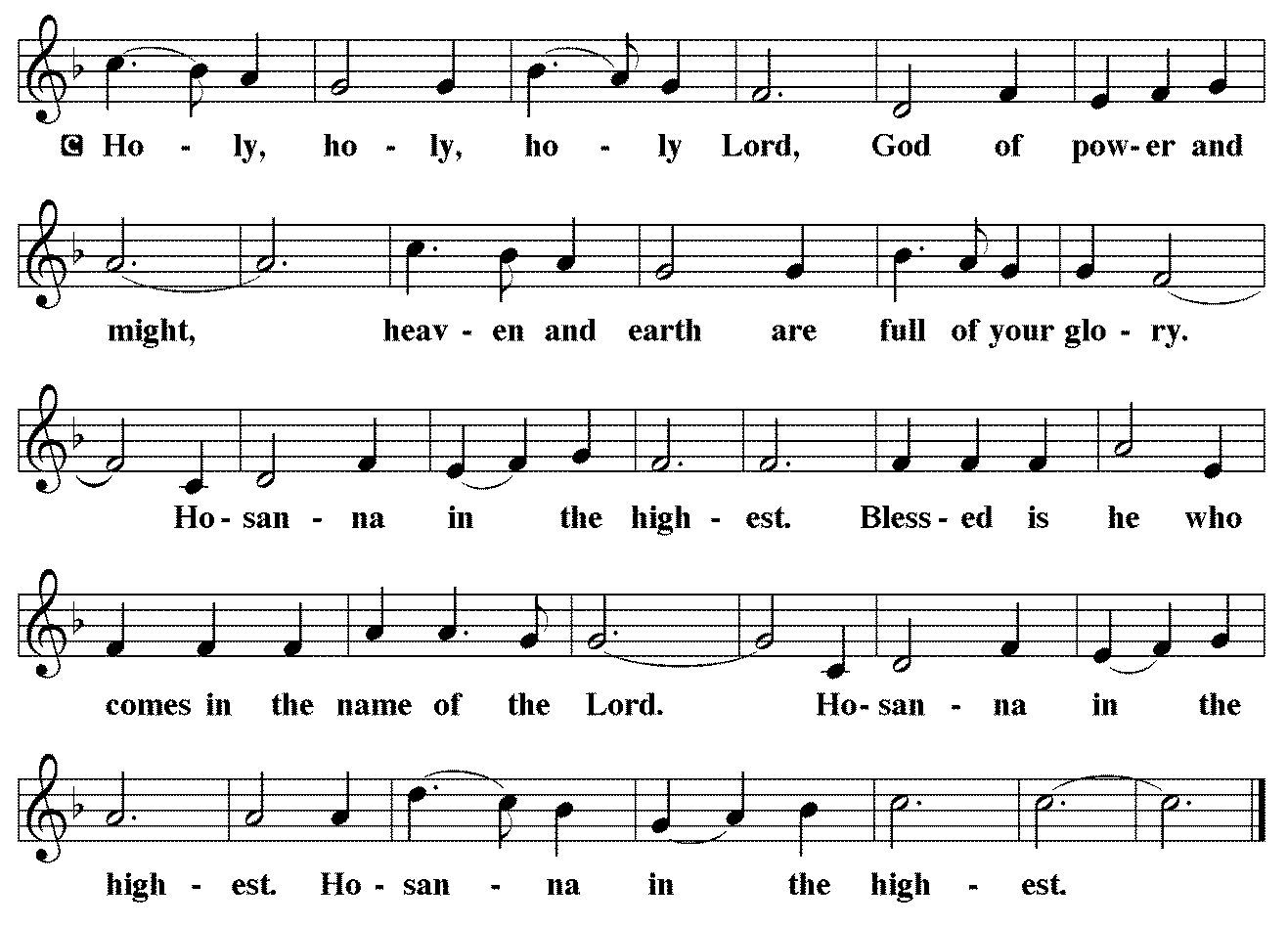 eucharistic prayerBlessed are you, O God of the universe. Your mercy is everlasting and your faithfulness endures from age to age.Praise to you for creating the heavens and the earth. Praise to you for saving the earth from the waters of the flood. Praise to you for bringing the Israelites safely through the sea. Praise to you for leading your people through the wilderness to the land of milk and honey. Praise to you for the words and deeds of Jesus, your anointed one. Praise to you for the death and resurrection of Christ. Praise to you for your Spirit poured out on all nations.In the night in which he was betrayed, our Lord Jesus took bread, and gave thanks; broke it, and gave it to his disciples, saying: Take and eat; this is my body, given for you. Do this for the remembrance of me.Again, after supper, he took the cup, gave thanks, and gave it for all to drink, saying: This cup is the new covenant in my blood, shed for you and for all people for the forgiveness of sin. Do this for the remembrance of me.With this bread and cup we remember our Lord’s passover from death to life as we proclaim the mystery of faith:Christ has died. Christ is risen. Christ will come again.O God of resurrection and new life: Pour out your Holy Spirit on us and on these gifts of bread and wine. Bless this feast. Grace our table with your presence.Come, Holy Spirit.Reveal yourself to us in the breaking of the bread. Raise us up as the body of Christ for the world. Breathe new life into us. Send us forth, burning with justice, peace, and love.Come, Holy Spirit.With your holy ones of all times and places, with the earth and all its creatures, with sun and moon and stars, we praise you, O God, blessed and holy Trinity, now and forever.Amen.lord’s prayer Our Father, who art in heaven, hallowed be thy name,thy kingdom come, thy will be done, on earth as it is in heaven.Give us this day our daily bread; and forgive us our trespasses,as we forgive those who trespass against us;and lead us not into temptation, but deliver us from evil.For thine is the kingdom, and the power, and the glory, forever and ever. Amen.invitation to communionThe risen Christ is made known to us in the breaking of the bread.Come and eat at God’s table.Please be seated.communionThis is Christ’s table, and we believe he is truly present in, with, and under the bread and the wine. All the baptized who wish to commune this day may do so. For those who prefer or need, grape juice is available in the center ring of the tray of cups. Those not communing are encouraged to come forward for a blessing.We offer the option to commune at your seat via pre-packaged communion elements. Please do so at the direction of the Pastor:The body of Christ given for you. Take and eat.The blood of Christ shed for you. Take and drink.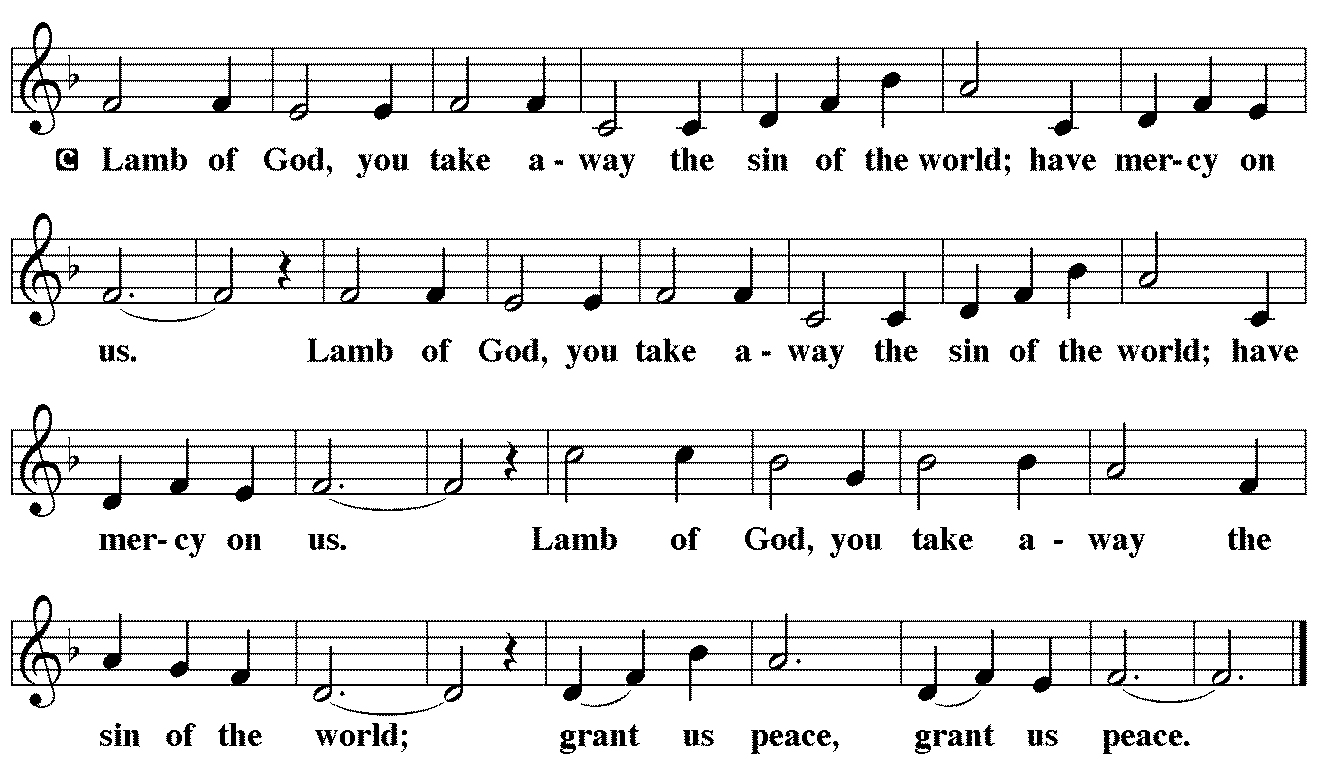 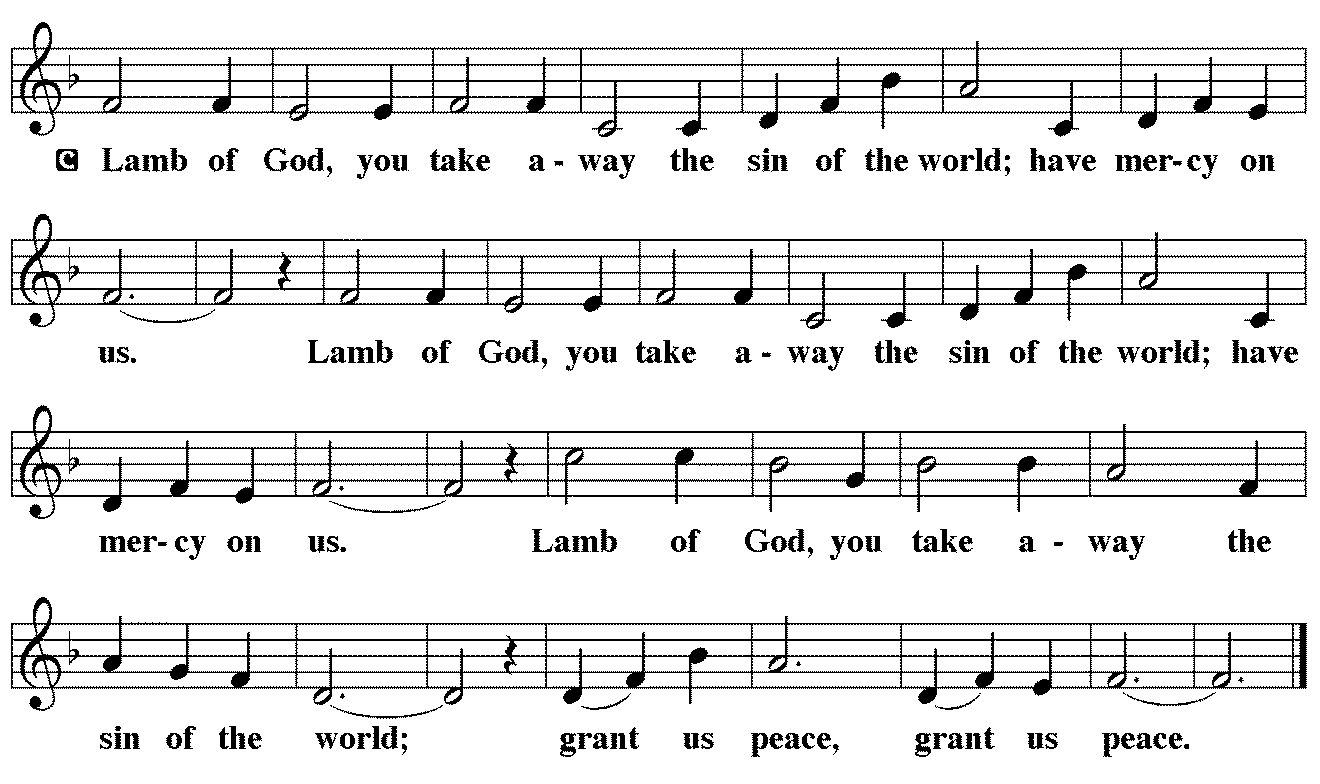 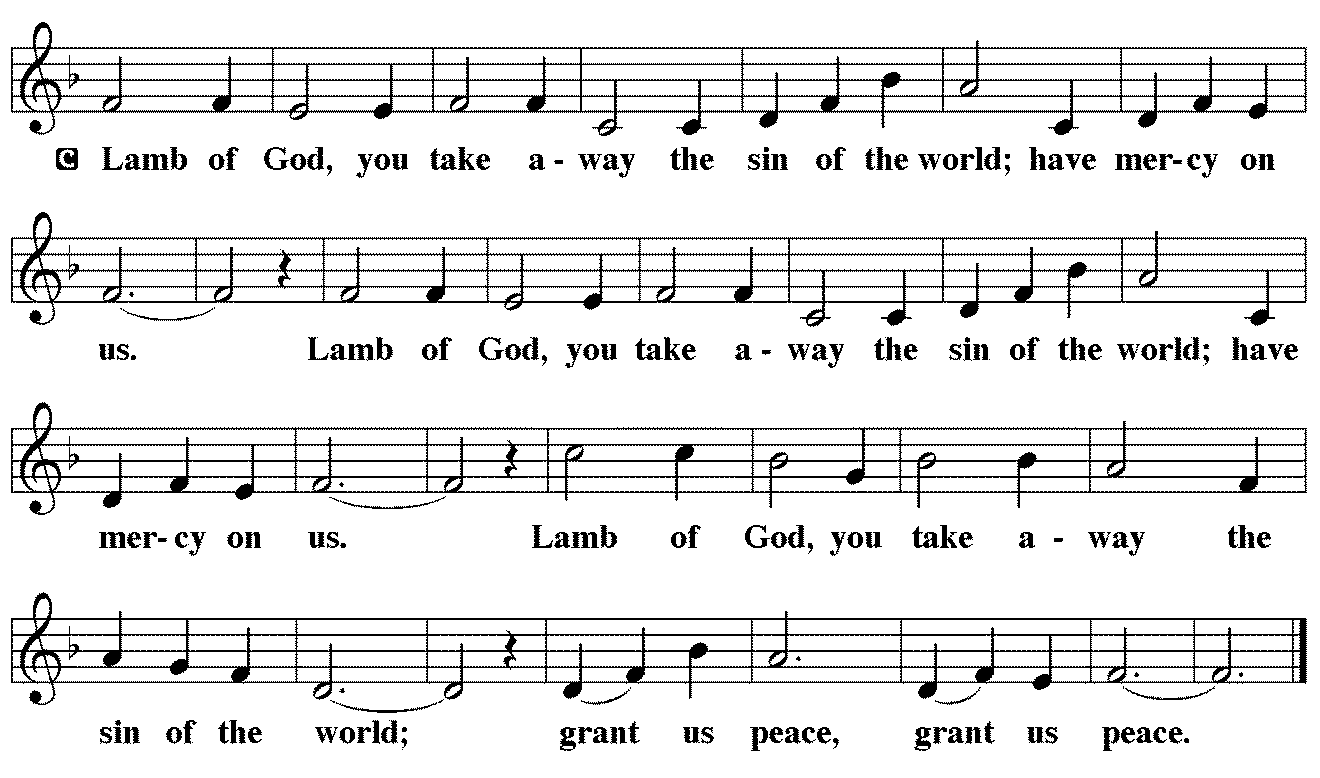 communion hymn	“Bread of Life From Heaven”	ELW #474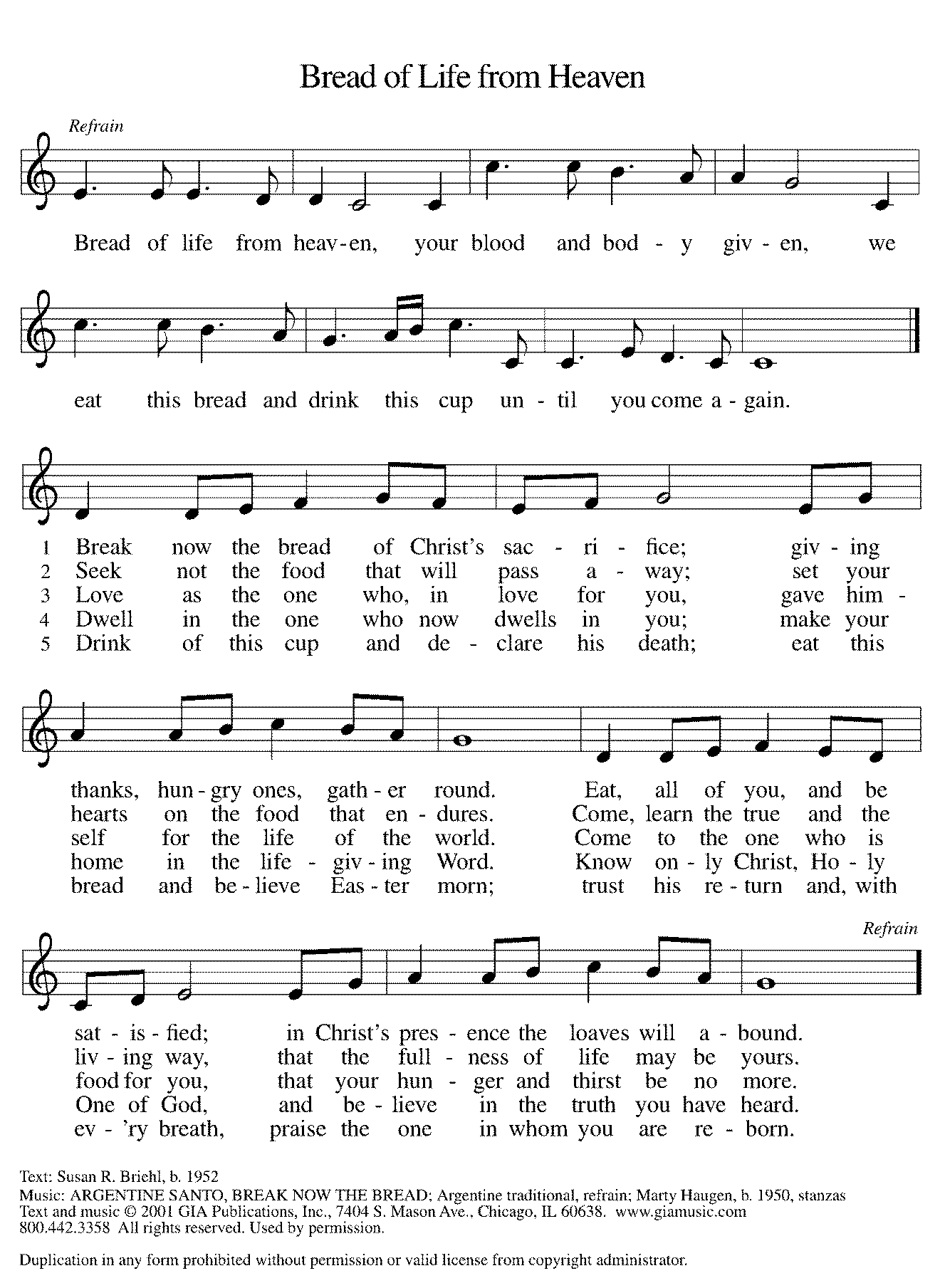 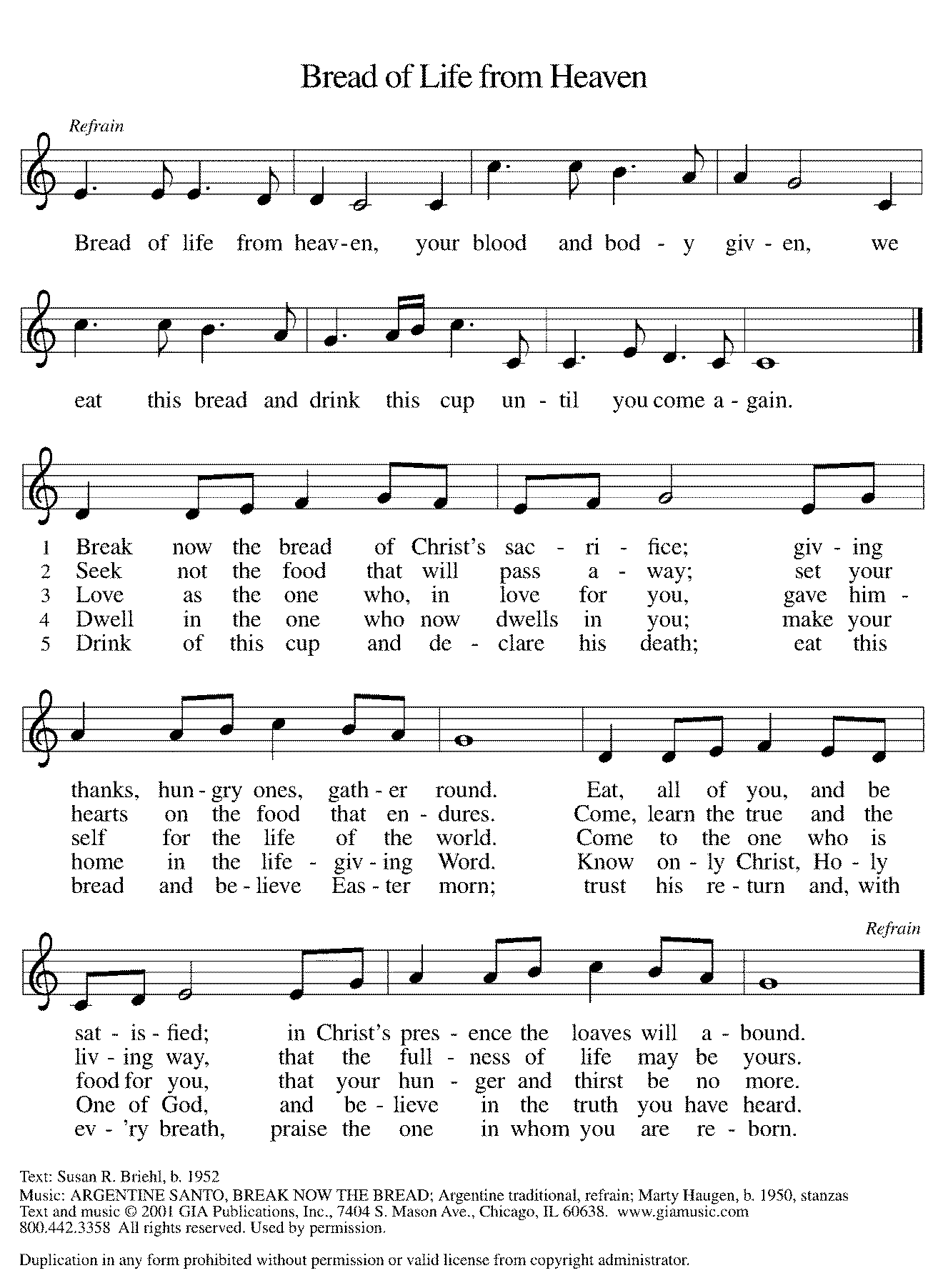 	“Let Us Break Bread Together”	ELW #471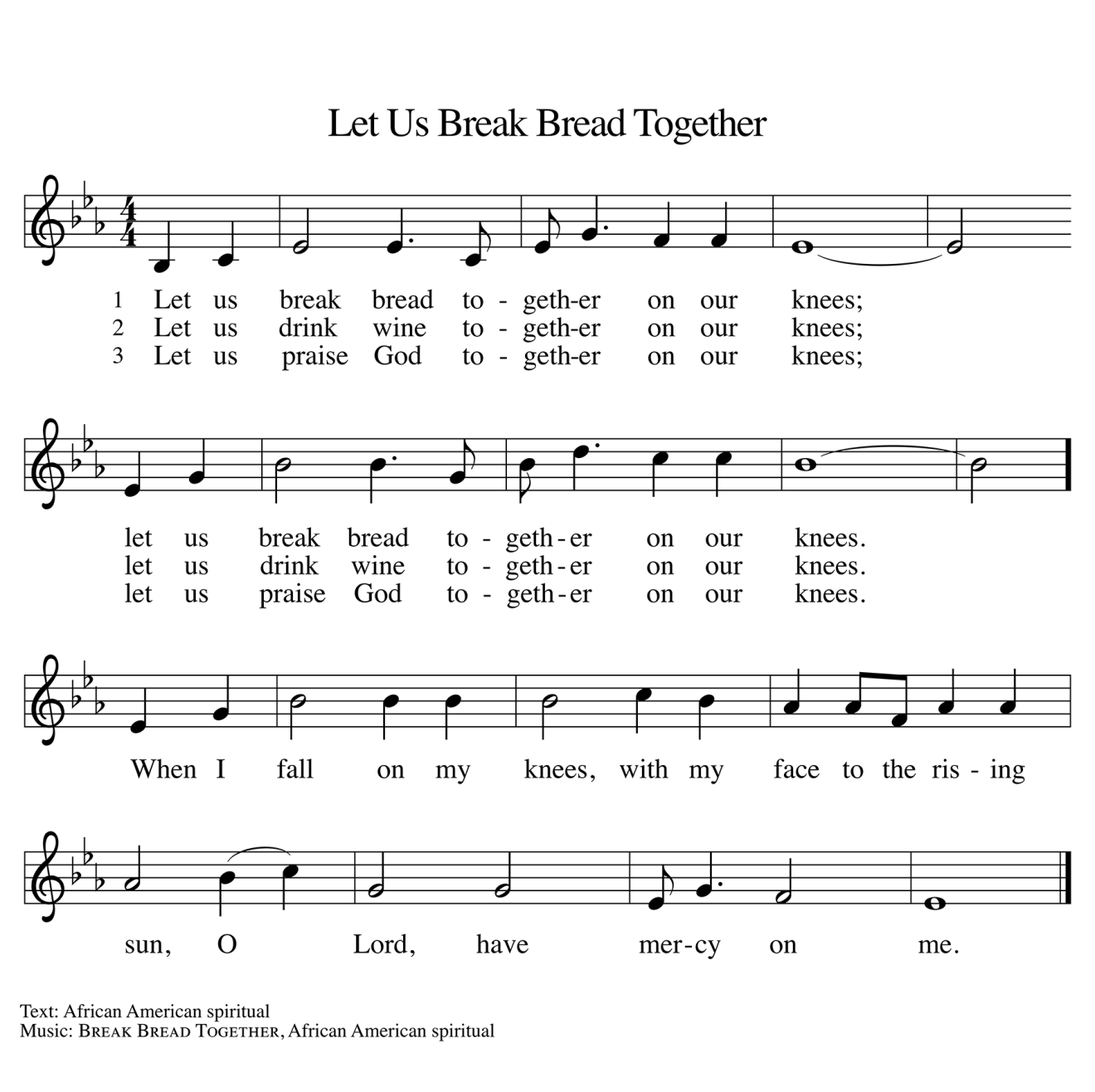 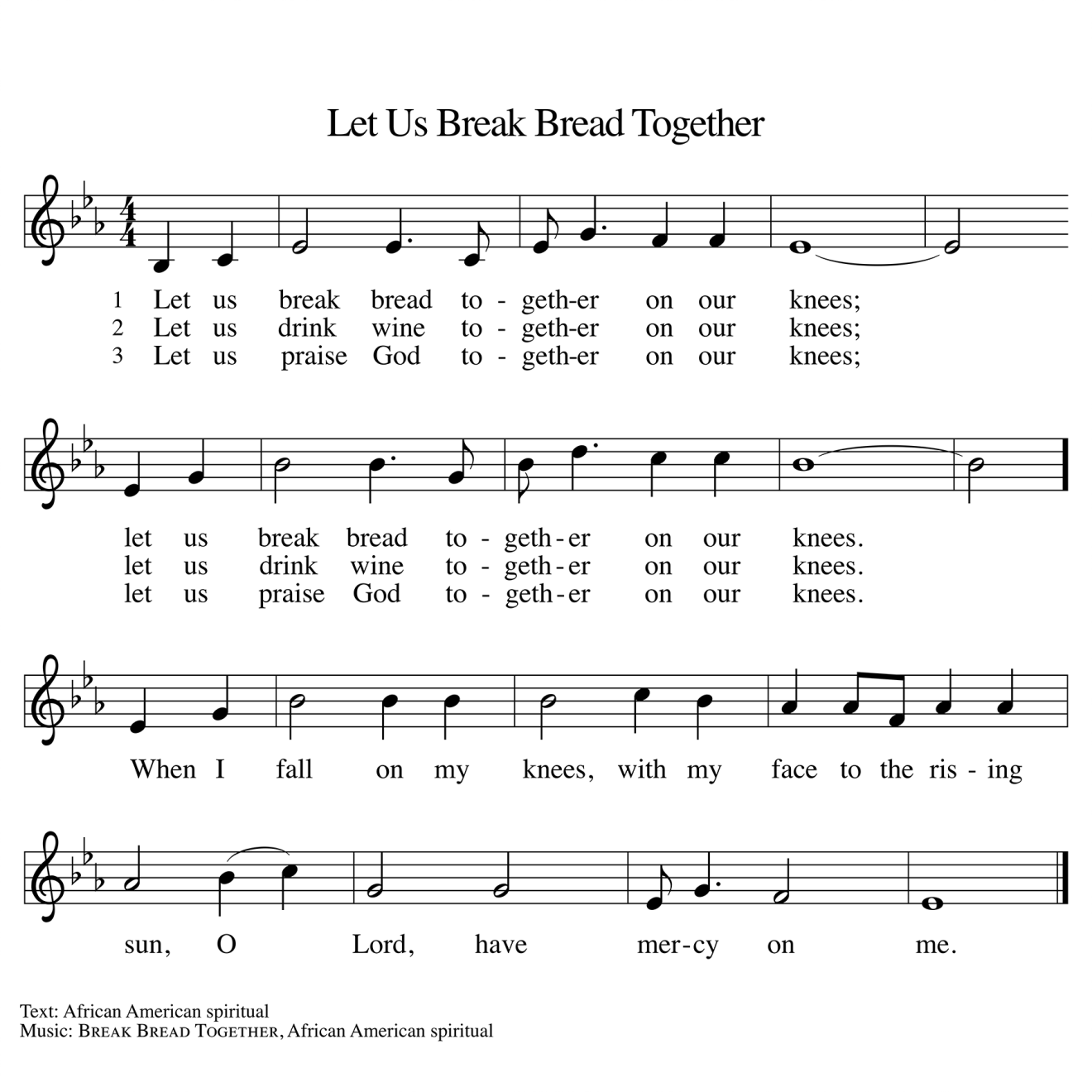 Please stand as you are able.Post-communion blessingThe body and blood of our Lord Jesus Christ strengthen you and keep you in his grace.Amen.post-communion prayerLet us pray. Shepherding God,you have prepared a table before us and nourished us with your love. Send us forth from this banquet to proclaim your goodness and share the abundant mercy of Jesus, our redeemer and friend. Amen.+ sending +blessingAlmighty God, Father, ☩ Son, and Holy Spirit, bless you now and forever.Amen.sending hymn	“Lord, You Give the Great Commission”	ELW #579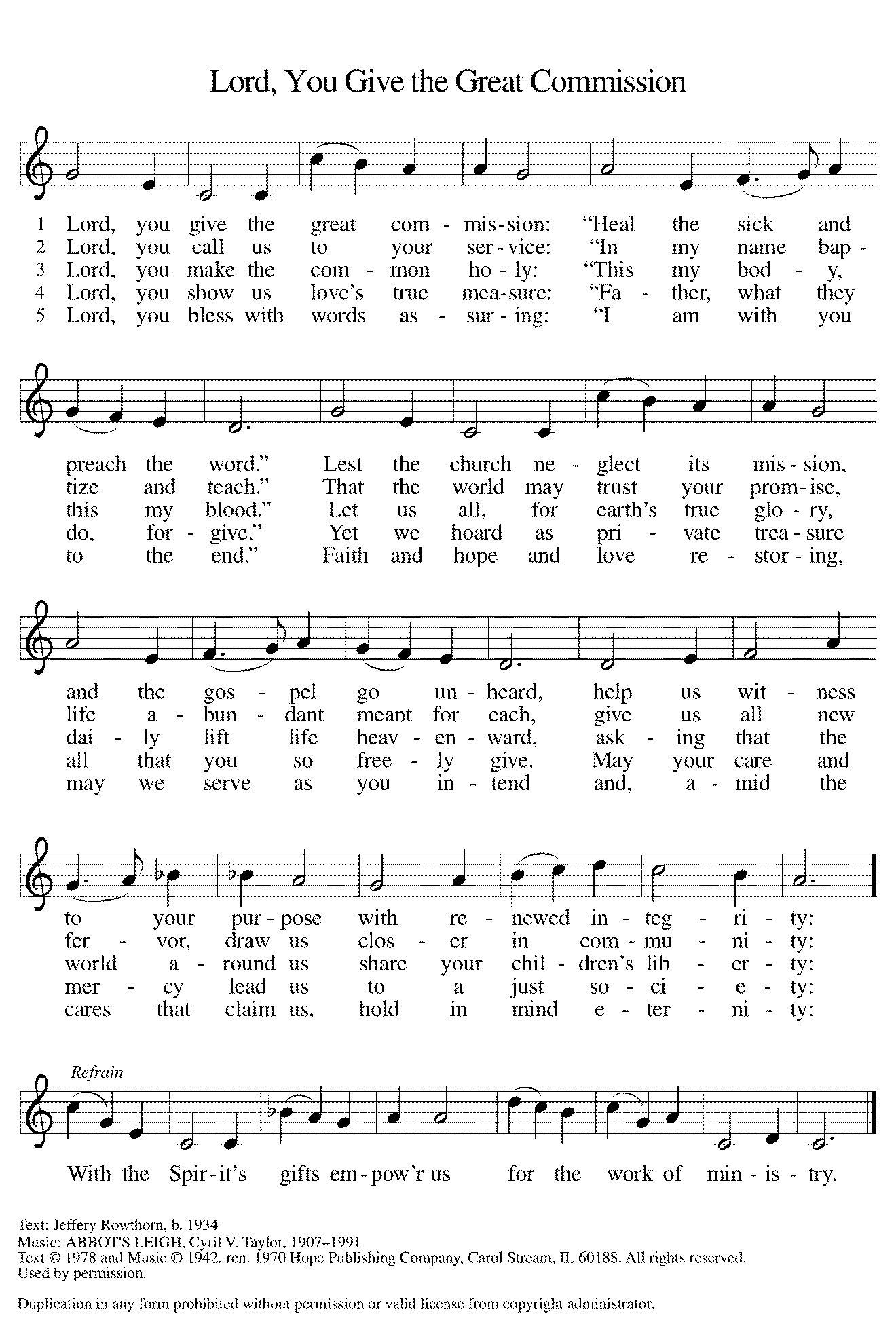 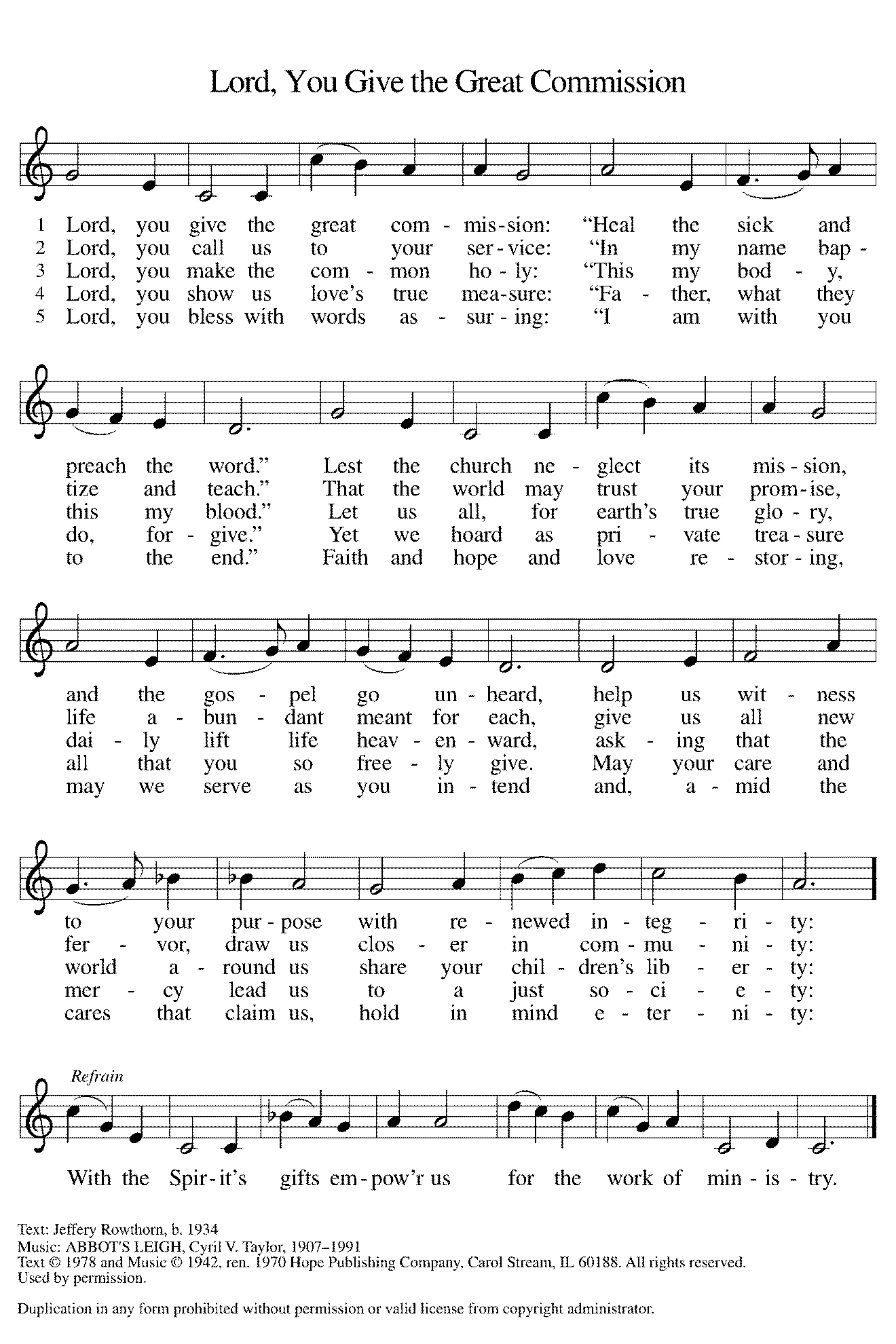 dismissalGo in peace to love and serve the Lord.Thanks be to God.postludeCopyright ©2024 Augsburg Fortress. All rights reserved. Reprinted by permission under Augsburg Fortress Liturgies Annual License #SB123342New Revised Standard Version Bible, copyright © 1989. Division of Christian Education of the National Council of the Churches of Christ in the United States of America. Used by permission. All rights reserved.Participants in today’s serviceclergyThe Reverend Alan Watt, Pastor of Christ Lutheran Church, York,       Dean of the York ConferenceThe Reverend Susan Ruggles, Interim Pastor of Hope Lutheran Church, CherryvilleThe Reverend Vanessa Storlie, Pastor of Luther Memorial ChurchmusicianRichard George, Music DirectorLay ParticipantsLector: Kaitlyn TaylorAcolyte: Mara Jade ThiecCrucifer: Jim AndersonCouncil President: Carol LittleCongregational Representatives: Jaime, Tammy, & Kaitlyn Taylor; Karl Boldt;      Steph CampbellLuther Memorial StaffVanessa Storlie, Pastor – luthermemorialpastorv@gmail.com (717-819-1325)Pat Potter, Administrative Assistant – info@lutherpeople.orgEmily Morris, Worship Broadcast TechnicianRichard George, Music DirectorCharles D. Kress, SextonOffice HoursAdministrative Assistant – Monday thru Friday 9 AM – 1 PMPastor Vanessa – Monday & Thursday 10 AM – 3 PM, Wednesday 12 PM – 6 PM; other times available by appointment.